Történelmi, irodalmi és földrajzi-természettudományi barangolás a Felvidéken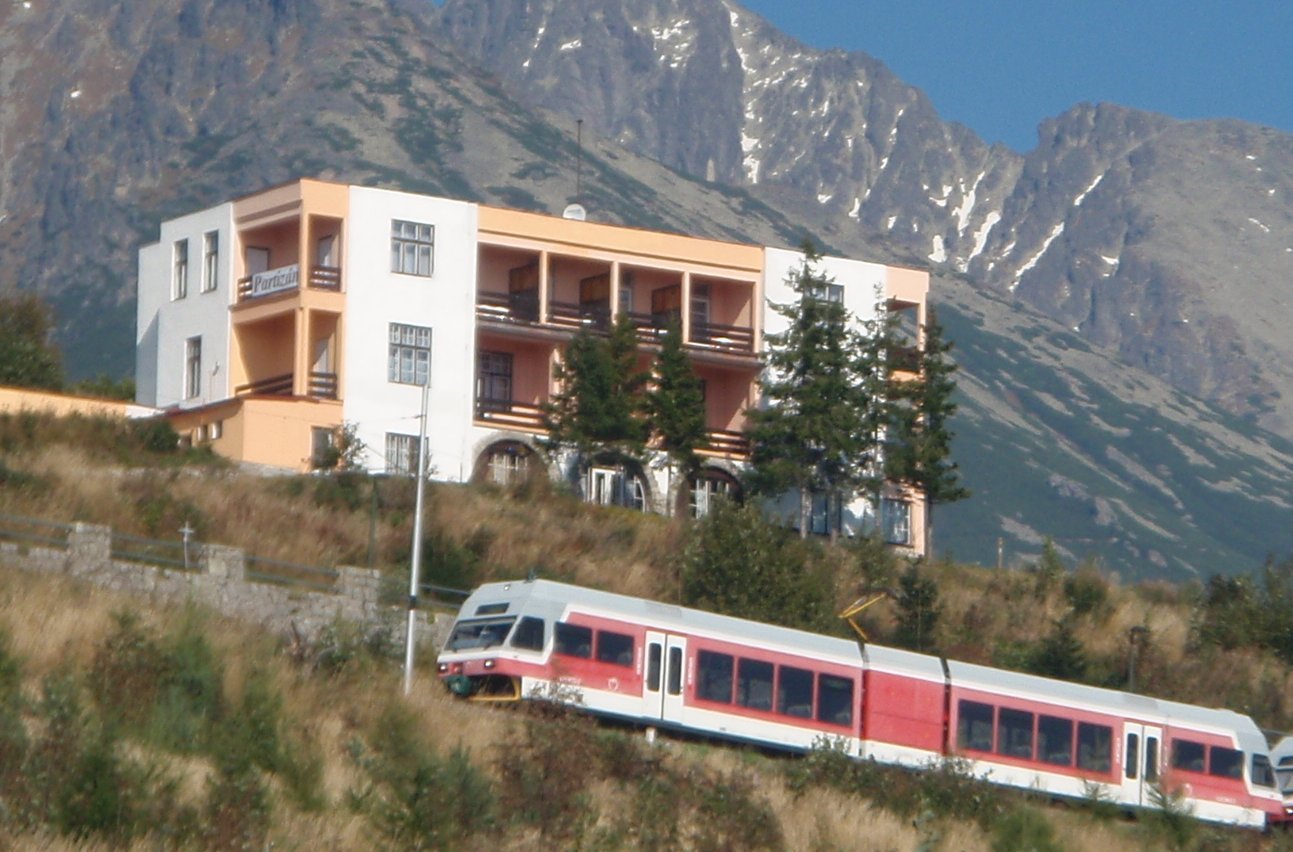 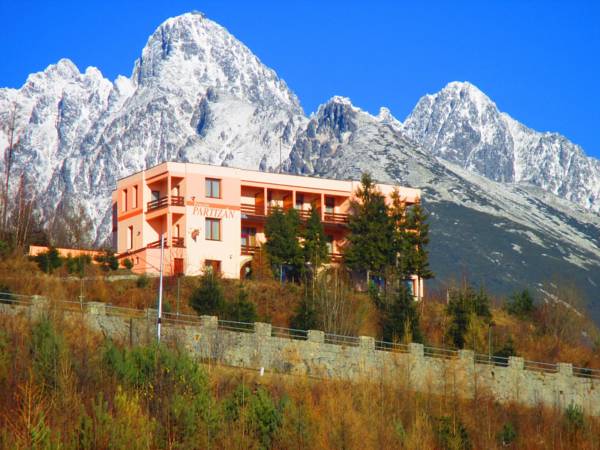 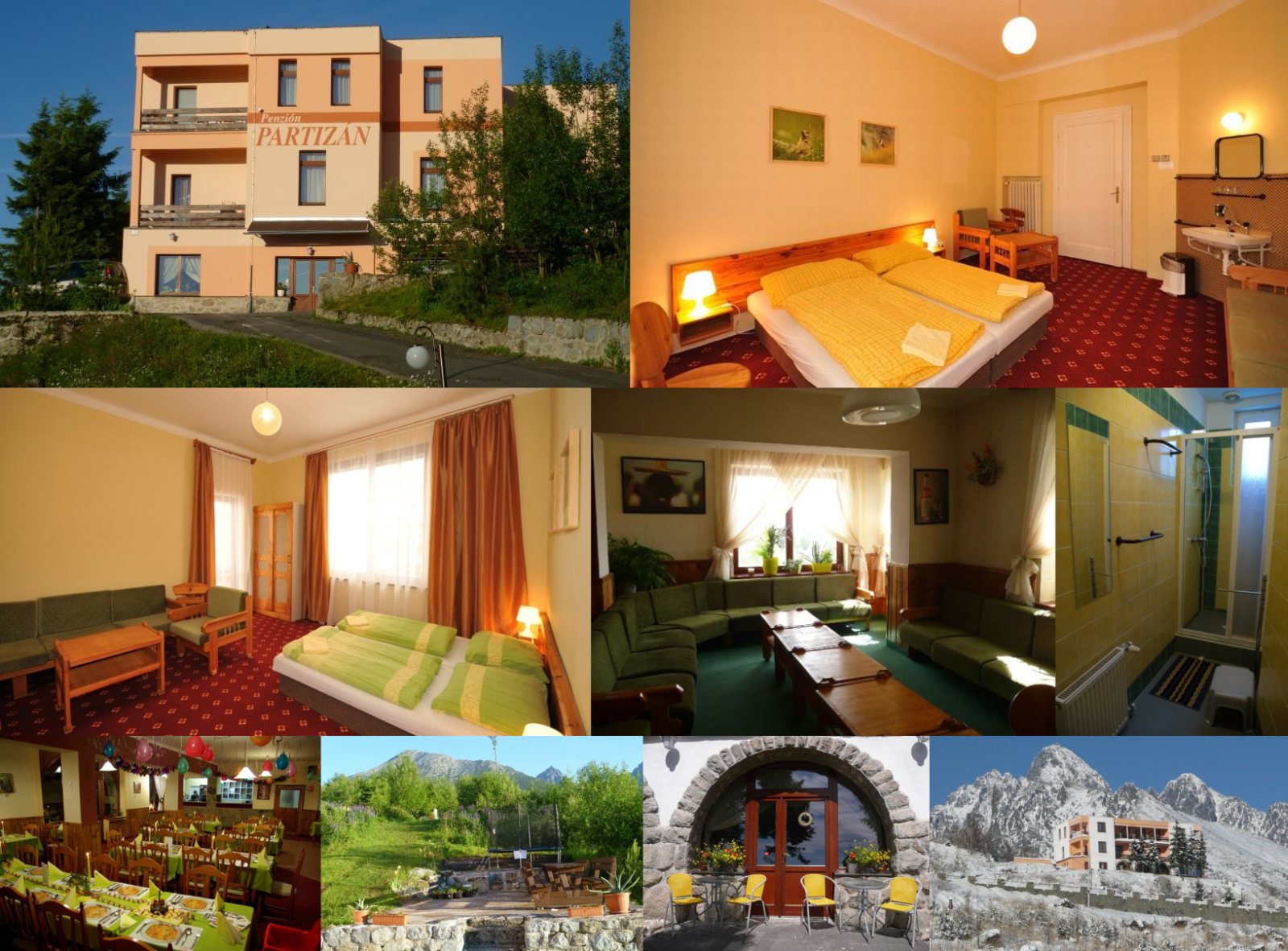 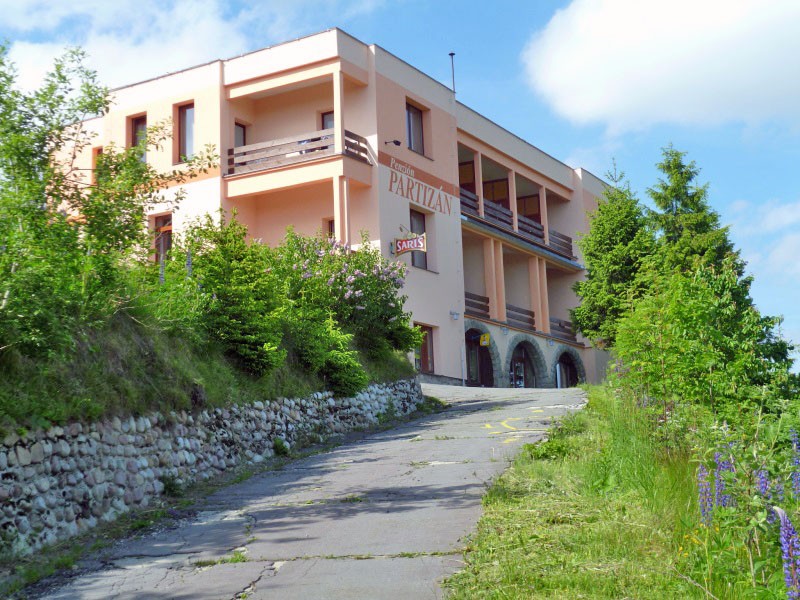 1.napprogramokIdőjárástól függőMagas - Tátra Ismerkedés a világ legkisebb terjedelmű magashegységével két helyszínen is1Tátralomnic Kabinos felvonóval Enciántóig, (jó idő esetén) innen lanovkával a hegyoldalba lévő állomásig, majd rövid túrával (2-300 m) a hegygerincre a körpanoráma megcsodálása.2Ótátrafüred Séta a Tarpatak mentén, a hatalmas legömbölyített sziklák és vízesések megcsodálásaszállás Horny Smokovec Panzion Partizan 3 éjszaka reggeli, vacsora ellátással2. nap3Dobsina Közép-Európa egyik leglátogatottabb jégbarlangjának megtekintése. 4Krasznahorka: Vár megnézése.5Betlér: A betléri Andrássy-kastély a történelmi Magyarország egyik legnagyobb épségben fennmaradt, eredeti bútorokkal berendezett kastélya. A kastélypark megtekintése különös tekintettel a park gravitációs szökőkútjaira és a patak zuhogókkal csendesített kialakítására.3. nap6Szepesi vár megtekintése amely Közép-Európa legnagyobb erődítése és az UNESCO Világörökség része. 7Lőcse Séta a Fekete város helyszínén a belvárosban és az egész Szepesség első számú egyházi látnivalójának, a lőcsei főteret uraló, háromhajós Szent Jakab-templomnak megtekintése Legértékesebb része a világ legnagyobb, legmagasabb gótikus szárnyas oltára, a Szent Jakab főoltár, Lőcsei Pál mester főmunkája.8Késmárk Rövid séta a városban majd a reneszánsz stílusú, káprázatos, bástyákkal tagozott Thököly-várban..4. nap9Zólyom nevezetessége a város főterétől délre egy magaslaton álló reneszánsz vár megtekintése. Itt született 1554-ben Balassi Bálint, a korszak legnagyobb magyar költője és katonai stratégája, 1620-ban egy esztendőn át őrizte vár a Szent Koronát, itt koronázták királlyá a Zólyomi országgyűlésen Bethlen Gábort. 10Alsósztregova: Madách Imre lakóhelye ahol meglátogatta Arany János.A sztregovai Madách kastély megtekintése majd a falon található Madách és Arany emléktábla megkoszorúzása.Hazautazás